Мамина школа10 марта мы посещали Детскую библиотеку в рамках игрового мероприятия. С детьми беседовала и играла Ливенцева Светлана Николаевна. Воспитанники активно принимали участие в обсуждении мультфильма  «Осторожно, обезьянки». Дети присутствовали на «уроках» кулинаров, где они готовили суп, компот и бутерброд. На уроке аккуратности воспитанники разбирали по коробкам (игрушки, инструменты, одежда, школа, увлечения ) предметы. «Доброе солнышко» дети перечисляли вежливые слова и скручивали «лучики» солнышка, а когда все встречались в серединке и раскручивали их обратно. На уроке трудолюбия воспитанники по звуку определяли деятельность по характерному звуку (колка дров, стук молотка, шинковка овощей и т.д.). Итогом мероприятия было строительство дома. Работа проводилась дружно, воспитанники построили два больших дома, в которые сами и заселились. 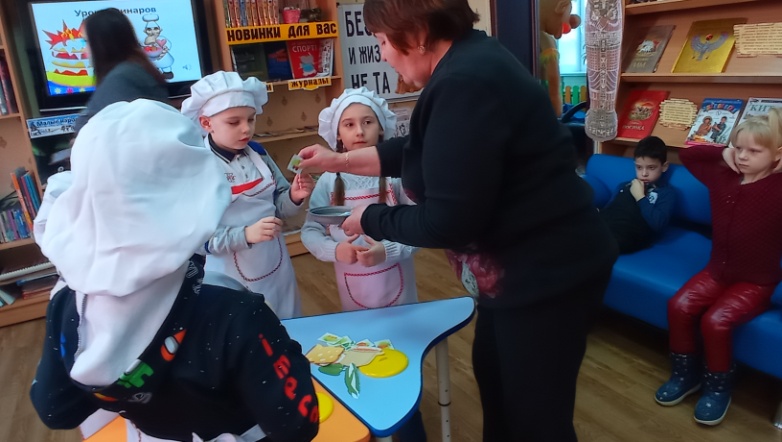 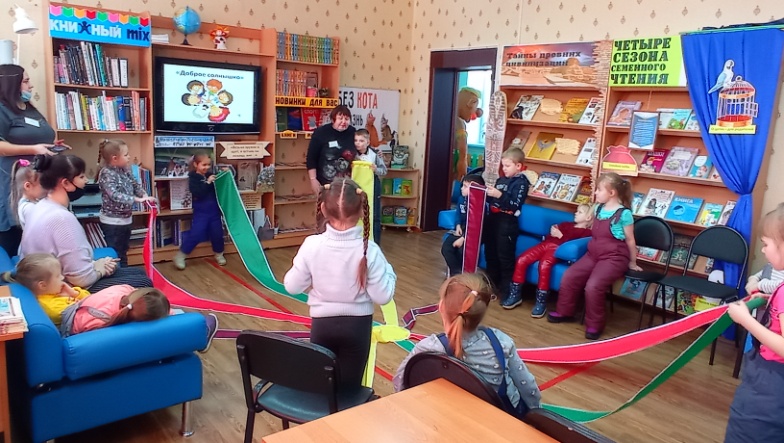 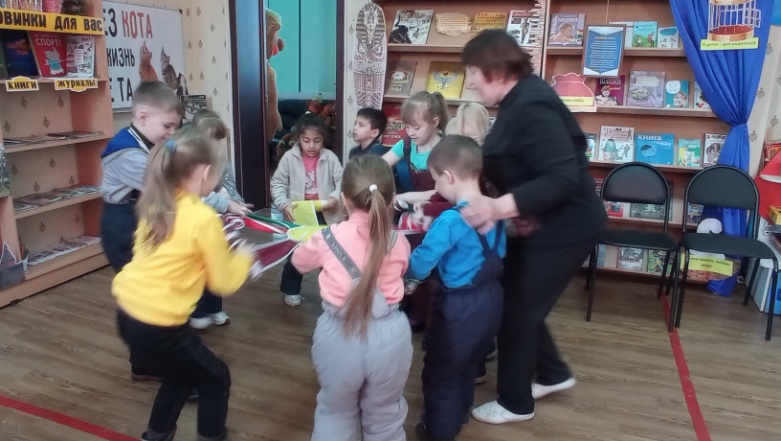 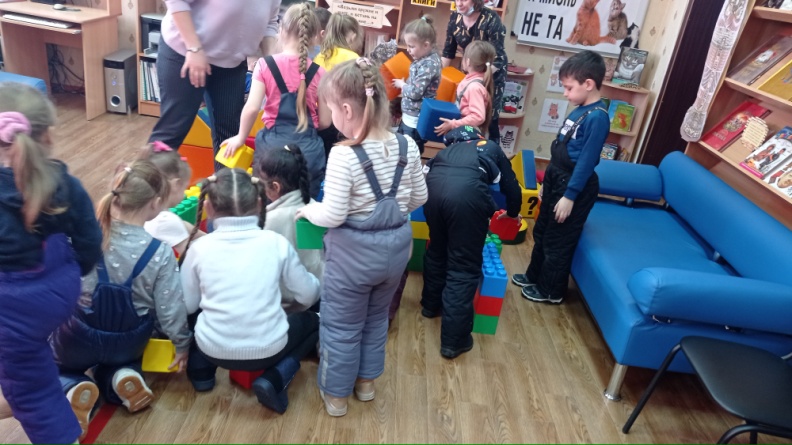 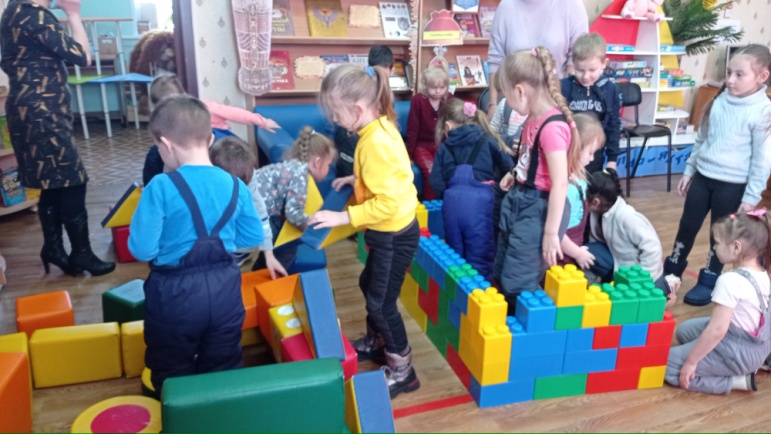 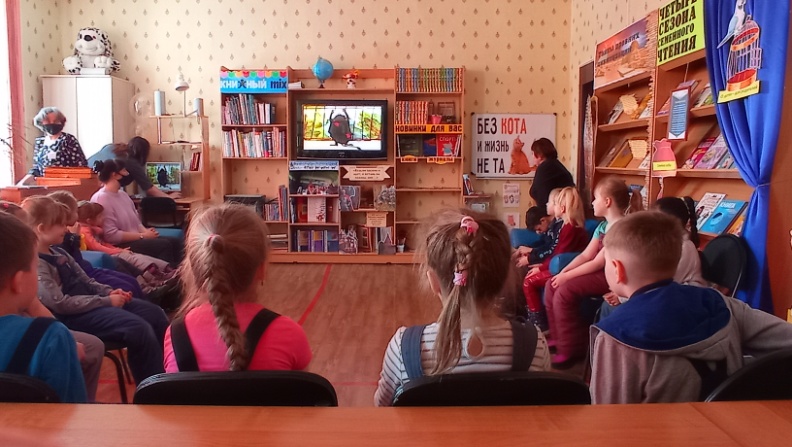 